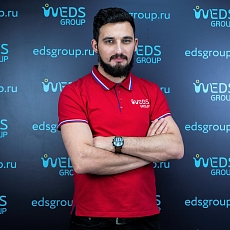 Поддуваев Сергей СергеевичДиректор по сервису ООО ЕДС Группpss@edsgroup.ru+7 (922) 266-02-60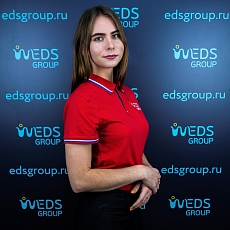 Чеданова Юлия СергеевнаРуководитель службы сервиса высокотехнологичного оборудования (МРТ, лучевая диагностика: КТ, рентген, ангиография) (ВТО) ООО ЕДС Группcys@edsgroup.ru+7 (3452) 517-458, доб. 231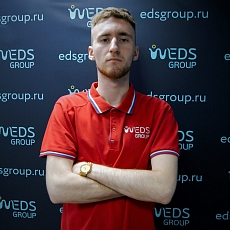 Зюзин Денис АлексеевичРуководитель отдела сервиса эндоскопического оборудования ООО ЕДС Группdza@edsgroup.ru+7 (992) 306-31-65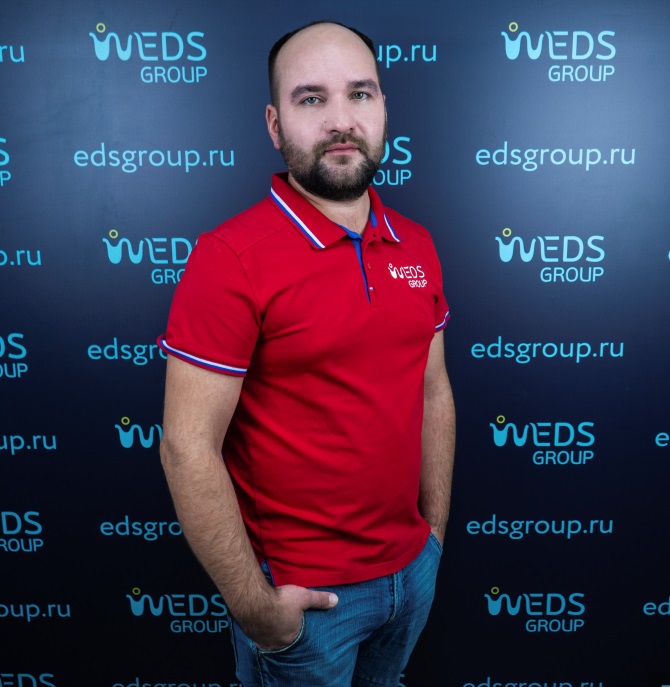 Антушев Антон ЯковлевичГенеральный директор ООО ЕДС Урал»,г. Екатеринбург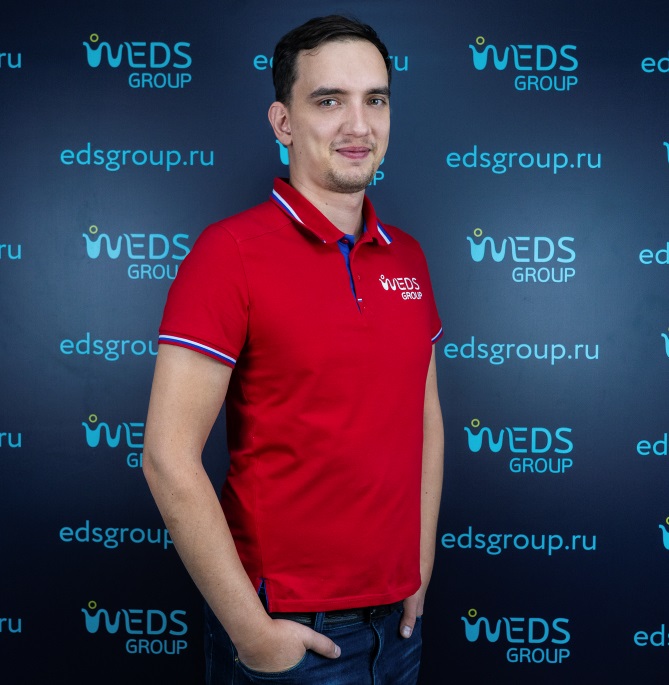 Кадочников Данил ЮрьевичГенеральный директор ООО ЕДС РИД(внешнеэкономическая деятельность,поставка оборудования и комплектующих)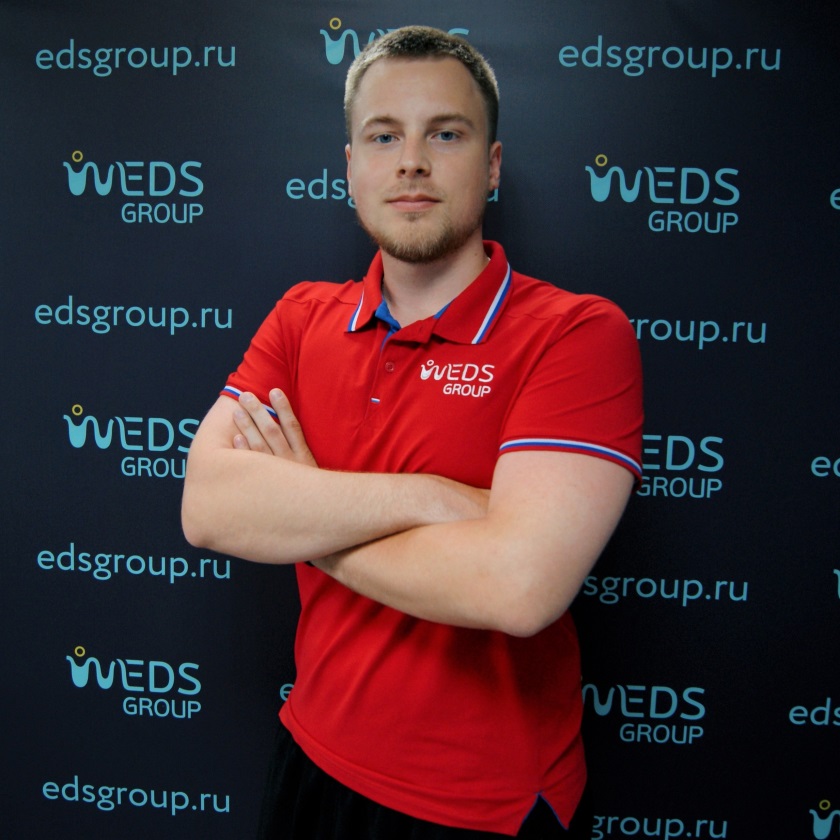 Михалёв Борис Сергеевич  Заместитель руководителя службы сервиса высокотехнологичного оборудования  по организационным вопросамООО ЕДС Групп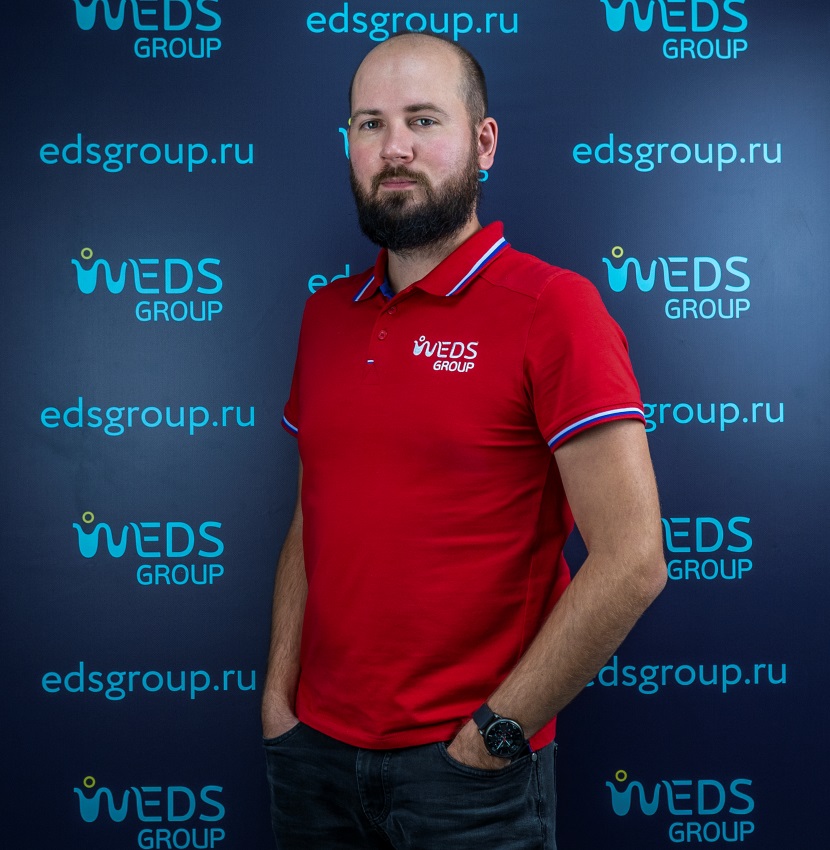 Митянов Андрей ДмитриевичТехнический директор ООО ЕДС Групп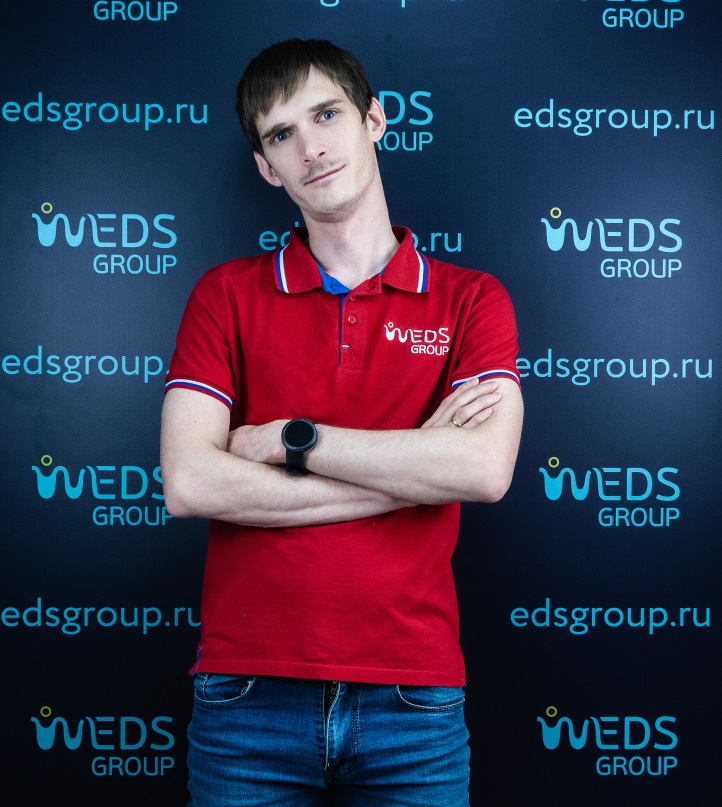 Шевцов Станислав ВикторовичГенеральный директор ООО ЕДС Лаб(производство реагентов)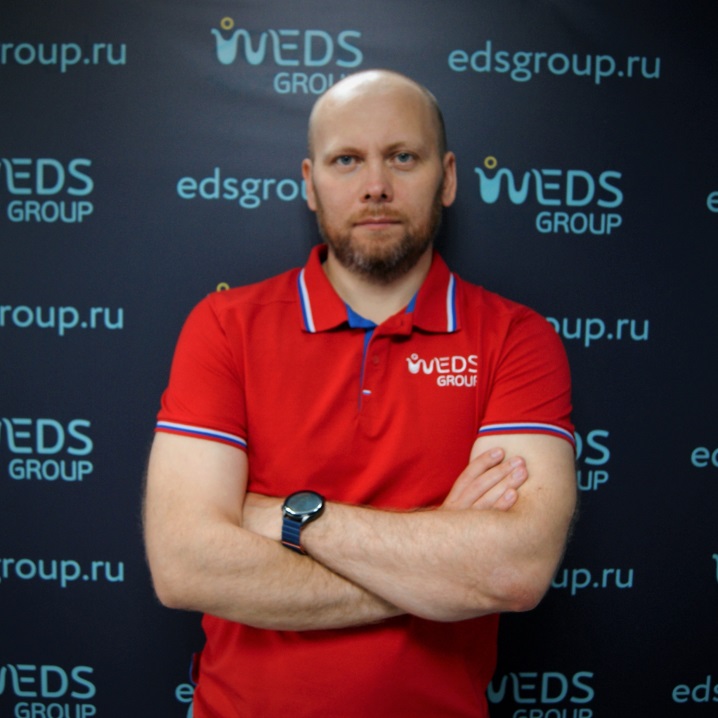 Чикунов Константин АнатольевичДиректор по региональному развитиюООО ЕДС Групп